k. ú. Březka u Velké Bíteše KN 1212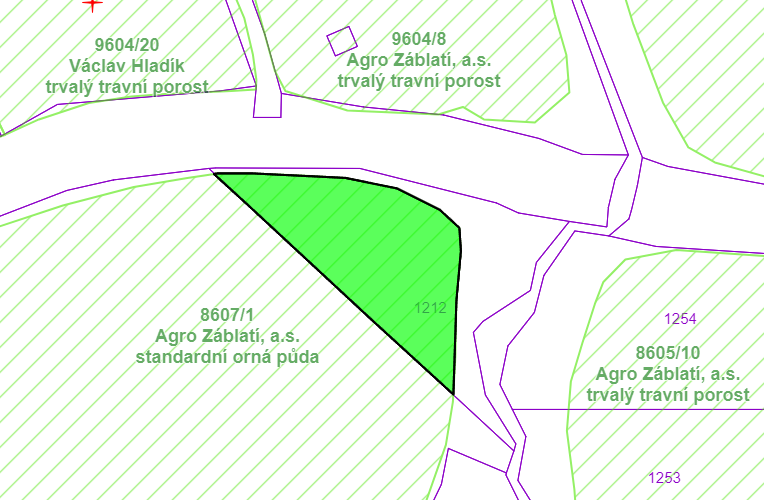 k.ú. Osová Bítýška KN 4160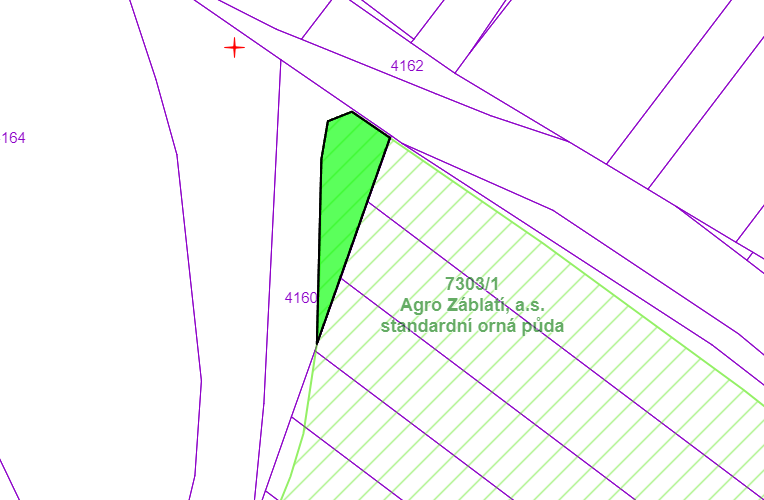 k.ú. Skřinářov KN 142/3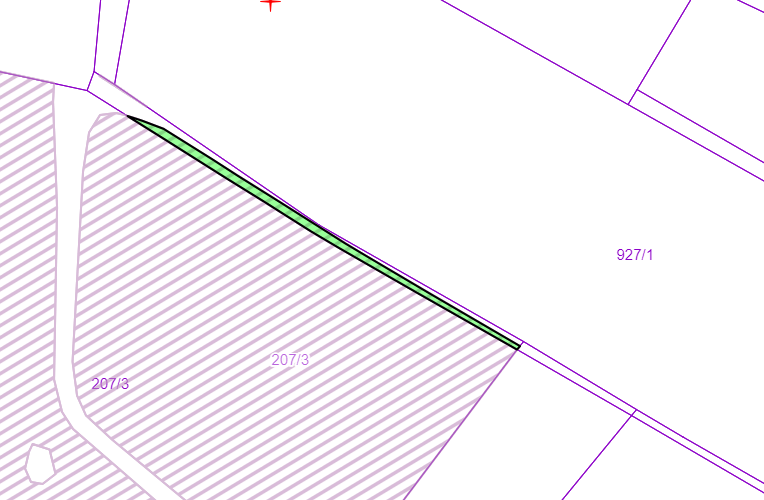 k.ú. Skřinářov KN 939/26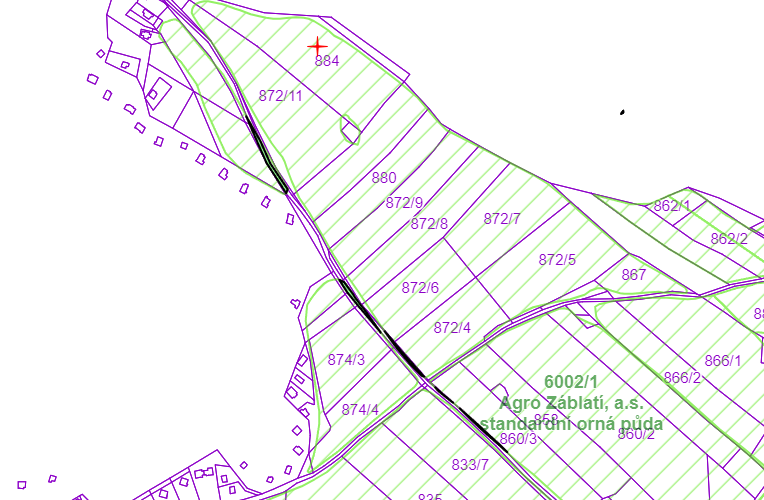 k.ú. Velká Bíteš KN 4370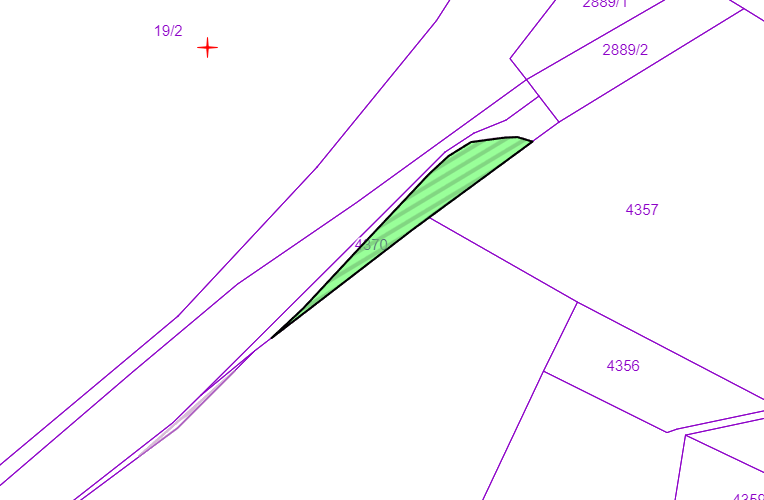 k.ú. Velká Bíteš KN 4371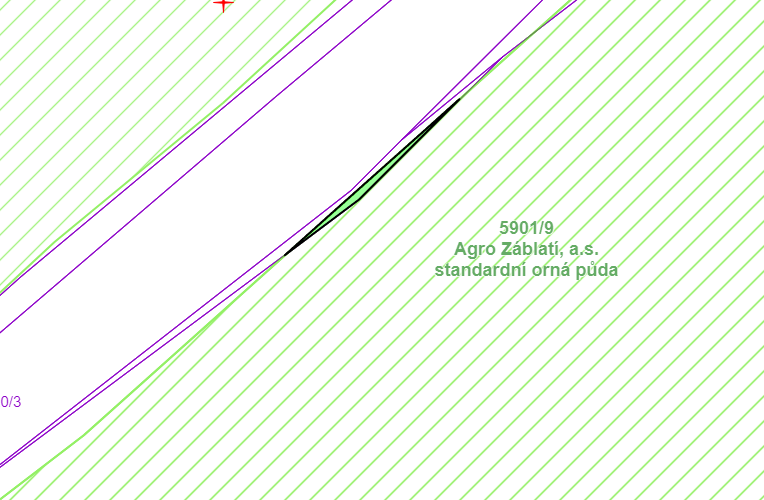 